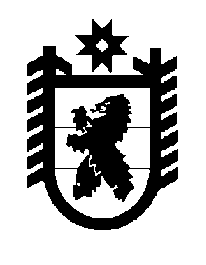 Российская Федерация Республика Карелия    ПРАВИТЕЛЬСТВО РЕСПУБЛИКИ КАРЕЛИЯПОСТАНОВЛЕНИЕот  10 сентября 2014 года № 286-Пг. Петрозаводск О распределении на 2014 год субсидий бюджетам муниципальных районов (городских округов) на реализацию мероприятий региональной программы «Доступная среда 
в Республике Карелия» на 2013-2015 годы	В соответствии с пунктом 2.1.3 приложения к распоряжению Правительства Республики Карелия от 17 февраля 2014 года № 86р-П Правительство Республики Карелия п о с т а н о в л я е т:Установить распределение на 2014 год субсидий бюджетам муниципальных районов (городских округов) на реализацию мероприятий региональной программы «Доступная среда 
в Республике Карелия» на 2013-2015 годы согласно приложению.Исполняющий обязанностиГлавы Республики  Карелия                                                  О.Ю. Громов                Приложение к постановлению ПравительстваРеспублики Карелияот 10 сентября 2014 года № 286-ПРаспределениена 2014 год субсидий бюджетам муниципальных районов 
(городских округов) на реализацию мероприятий региональной программы «Доступная среда в Республике Карелия» 
на 2013-2015 годы____________№ п/пМуниципальное образованиеСумма, рублей1.Беломорский муниципальный район3 885,002.Калевальский муниципальный район1 085 280,003.Кондопожский муниципальный район20 111,994.Лоухский муниципальный район228 910,085.Олонецкий муниципальный район292 158,006.Прионежский муниципальный район1 072 231,007.Сегежский муниципальный район1 085 280,008.Суоярвский муниципальный район1 085 280,00Итого4 873 136,07